21 Club – LearningWorks Afterschool at Skillin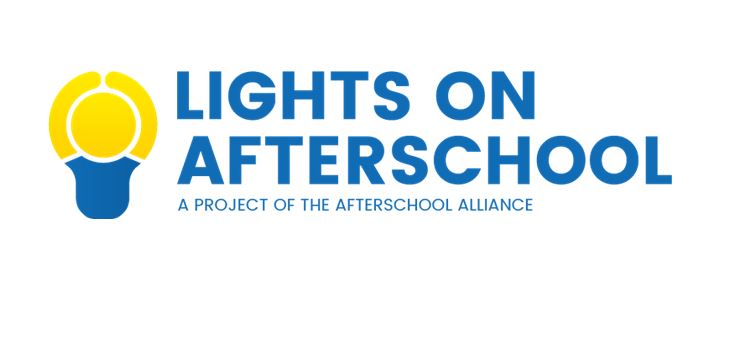 LearningWorks Office:  181 Brackett St. Portland, ME 04102https://sopolwas.weebly.com/ T: 207-650-0751More Important News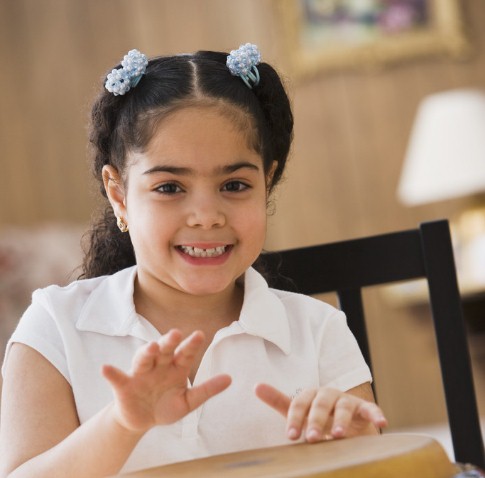 September/November NewsletterWhat is 21 Club/LearningWorks Afterschool?21 Club is a hands-on, project-based afterschool program focused on STEAM (Science, Technology, Engineering, Arts, and Math) education.  21 Club is specifically designed to give students a positive learning experience that fosters excitement about learning and contributes to their confidence and success in school!21 Club provides opportunities every day to practice and reinforce skills in reading (fiction and nonfiction), writing (science notebooks), math, speaking/listening, and vocabulary.
Students participate in “Engineering Adventures” from the Boston Museum of Science, where they build skills in:  Problem solving, Teamwork, Communication, Creative Thinking.